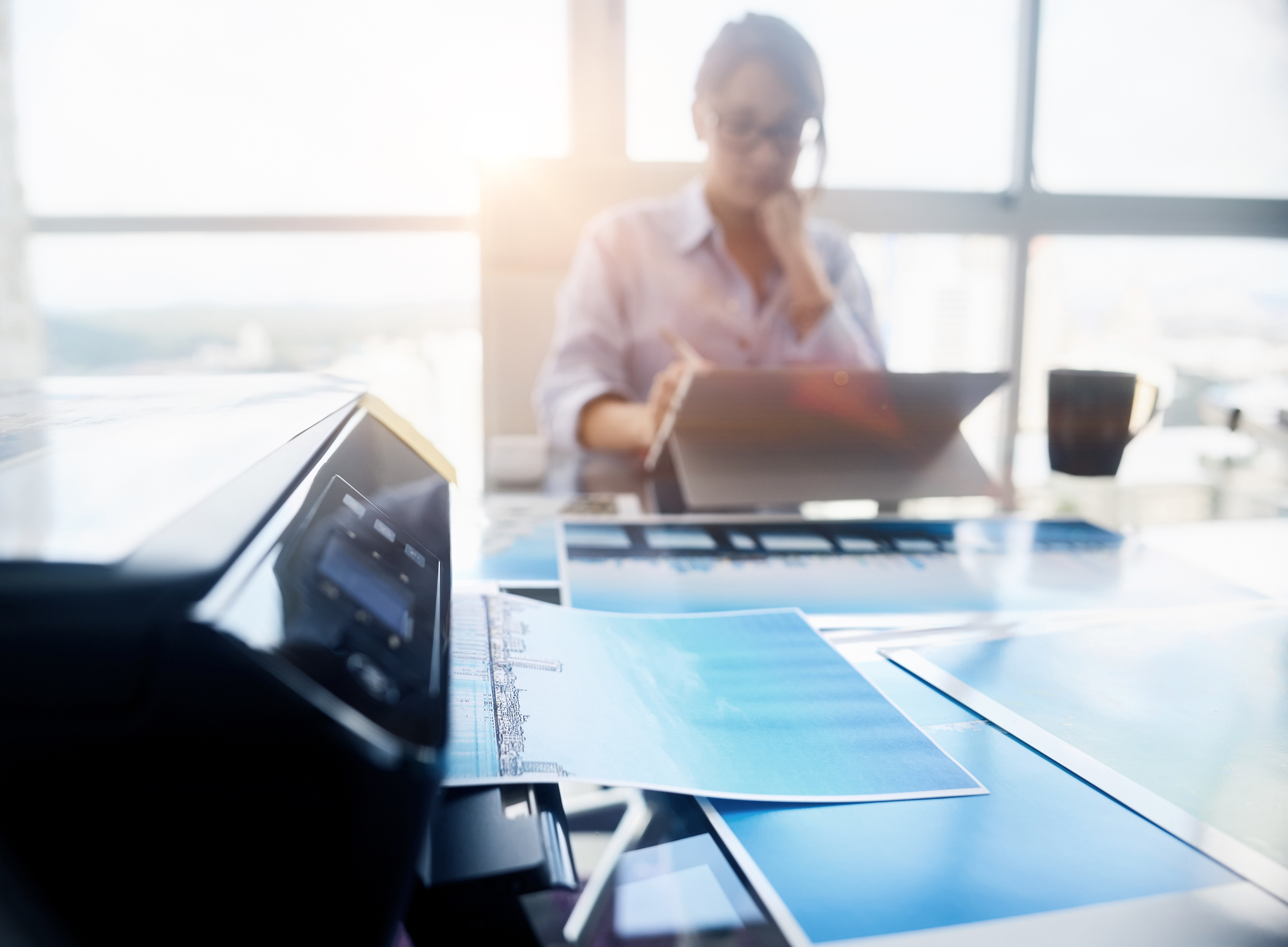 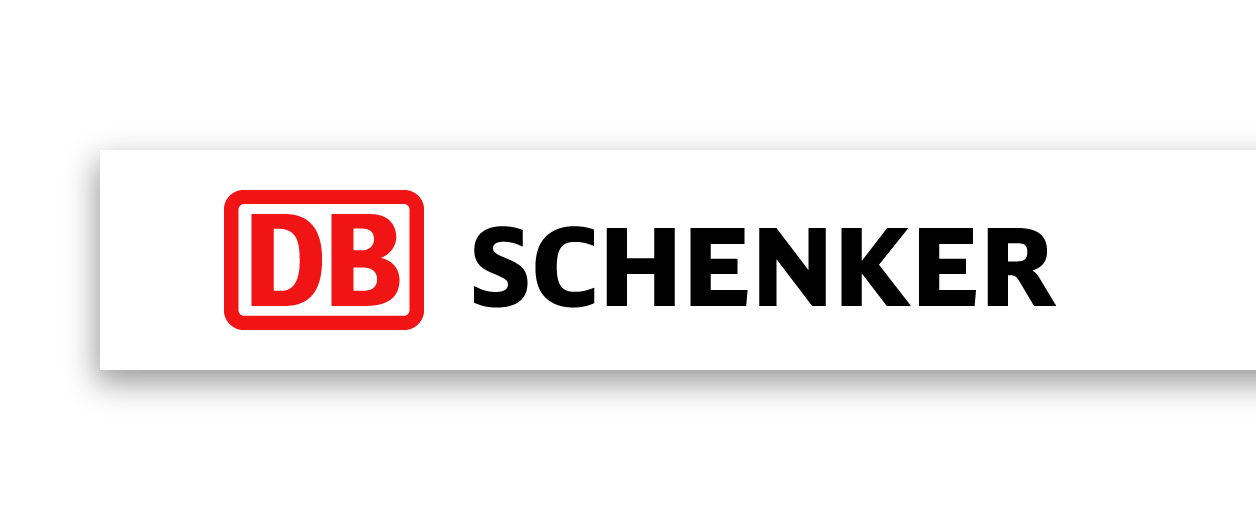 Here to move:ШПЕДИТЕРСКИ ТЕХНИЧАРДБ Шенкер Македонија, подружница СтругаДБ Шенкер е глобален работодавач. Како транспортна и логистичка дивизија на Германски железници (Deutsche Bahn) ние организираме транспорт на стока и проекти во целиот свет, преку нашите 2000 локации во 130 земји. Во ДБ Шенкер, вие сте дел од глобална логистичка мрежа која го поврзува светот. Мрежа која Ви овозможува да ја обликувате Вашата кариера охрабрувајќи Ве да придонесувате и да направите промени. Вработените ги бираме врз основа на нивото искуство, перспективи, способности и вештини.Работно место: Шпедитерски Техничар во подружница Струга, во одделението за царинско посредување)Вашите задачи:Врши достава на цариснката документацијаИзработка на царински декларацииПрибирање информации и превземање на иницијативи за контактирање потенцијални клиентиСледи закони, процедури и прописи во врска со царинското работењеРедовни извештаи, комуникација и координација со Раководителот на одделениетоВашиот профил:Претходно работно искуство ќе се смета за предностДиплома за завршено средно образование насока транспорт и шпедиција.Познавање на англиски јазик ќе се смета за предностДобри компјутерски вештини за Microsoft Office пакетотВашите способности:тимски ориентирана личностсилна посветеност на работатажелба за учење и стекнување нови вештинижелба за придонес во развојот на одделението и компанијатаодговорност, организираностНашата понуда:работа во глобална компанија, една од најуспешните во светот на транспорт и логистикапривлечна плата и бенефицииможност за развој во рамки на компанијатаобуки за развој одлична работна средина и тим за работаЗаинтересирани? Со нетрпение ја очекуваме Вашата апликација. Ве молиме испратете ни ja Вашата кратка биографија и останати референци, на  E-mail: mk.dl.skp.career@dbschenker.com, 		               Краен рок за пријавување: 29.03.2024 Ве молиме забележете дека:со испраќање на Вашата апликација истовремено давате согласност за употреба на Вашите лични податоци содржани во апликацијатаќе бидат контактирани само кандидатите кои ги исполнуваат бараните услови.  https://www.dbschenker.com/mk-mk